ObjednávkaObjednáváme u Vás:na základě předložené cenové nabídky u Vás objednáváme ověření ČMI všech tří úsekových měření v Kutné Hoře (v ul. Kouřimská, Kolínská, Novodvorská).   Cenu za objednávku limitujeme částkou:		330.567,00 Kč (s DPH) Termín:	 					31.1.2024Pozn.: Seznam provedených prací obsahuje ověření ČMI 3ks SYDO Traffic Velocity (GEMVEL 0099, 0100, 0101), tj. 6ks radarů, včetně přípravy SW na ověření ČMI, datových přenosů na rok 2024 (6ks SIM, provoz po dobu 12 měsíců) a dále umytí, seřízení a nastavení 12ks kamer.Vystavení a splatnost dokladu:			vystavení do 7 dnů po instalaci							splatnost do 14 dní od doručeníBude hrazeno z položky:				 2223 - 5169 - 2960 - 30012S pozdravemxxxvedoucí technického odděleníPozn.: Pro účely transparentnosti hospodaření s veřejnými prostředky Město Kutná Hora na svých webových stránkách zveřejní plnění v rozsahu: číslo faktury, IČ, název vystavitele, předmět plnění, datum doručení, datum uhrazení a částka plnění a to i pro dílčí plnění z této smlouvy/objednávky.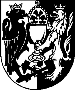 MĚSTO KUTNÁ HORA
Havlíčkovo náměstí 552/1, 284 01 Kutná Hora, IČ: 00236195
odbor správy majetku, technické oddělení www.mu.kutnahora.cz, ID datové schránky: b65bfx3ObjednavatelMěsto Kutná HoraDodavatelGEMOS DOPRAVNÍ SYSTÉMY a.s.Havlíčkovo nám. 552/1284 01 Kutná HoraTomáš GollerHálova 47/12190 15  Praha 9 - SatalicePlátce DPH:ANOPlátce DPH:ANONaše č. j. :MKH/000296/2024/MAJ TO/VEDIČ:25065238Vyřizuje:xxxDIČ:CZ25065238Tel.:327 710 xxxE-mail:xxx@mu.kutnahora.czDatum:11.1.2024